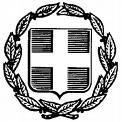  ΕΛΛΗΝΙΚΗ ΔΗΜΟΚΡΑΤΙΑ       ΝΟΜΟΣ  ΑΤΤΙΚΗΣ       	                                                                  Μαρκόπουλο:   23-2-2024          ΔΗΜΟΣ ΜΑΡΚΟΠΟΥΛΟΥ                                    Μ Ε Σ Ο Γ Α Ι Α Σ                                  Αρ. Πρωτ.:        3919        Σας γνωρίζουμε ότι, η έκτη (6η) Τακτική Συνεδρίαση του Δημοτικού Συμβουλίου έτους 2024, θα πραγματοποιηθεί την Τρίτη 27-02-2024 και ώρα 19.30 μ.μ., «δια ζώσης και μερικώς δια τηλεδιάσκεψης» συνδυαστικά (άρθρο 6 του Ν. 5056/2023), για λήψη απόφασης επί των κατωτέρω θεμάτων:Λήψη απόφασης για γνωμοδότηση επί της Μελέτης Περιβαλλοντικών Επιπτώσεων για τo έργο «Κέντρο Επεξεργασίας Λυμάτων (ΚΕΛ) Κορωπίου – Παιανίας, Έργα Συλλογής και Μεταφοράς Ακαθάρτων Υδάτων του κεντρικού και νότιου τμήματος Ανατολικής Αττικής σε περιοχές των Δήμων Κρωπίας, Παιανίας, Παλλήνης (νοτίως της ΔΠΛ Υμηττού), Σαρωνικού και Μαρκόπουλου (οικ. Χαμολιάς) της Περιφερειακής Ενότητας Ανατολικής Αττικής και Έργα Επαναχρησιμοποίησης – Διάθεσης των Επεξεργασμένων Λυμάτων».Λήψη απόφασης σχετικά με την επιβολή Τ.Α.Π. για τις περιοχές που δεν ισχύει το σύστημα αντικειμενικού προσδιορισμού.Λήψη απόφασης για την επιβολή και τον καθορισμό του συντελεστή του Ενιαίου Ανταποδοτικού Τέλους Καθαριότητας και Φωτισμού, έτους 2024.Λήψη απόφασης για τον καθορισμό των συντελεστών των τελών ύδρευσης και αποχέτευσης για το οικονομικό έτος 2024.Λήψη απόφασης έγκρισης 3ου ΑΠΕ - Τακτοποιητικού του έργου: «Αντικατάσταση τμήματος δικτύου ύδρευσης πόλεως Μαρκοπούλου».Λήψη απόφασης για ορισμό εκπροσώπου του Δήμου Μαρκοπούλου με τον αναπληρωτή του για την Επιτροπή του άρθρου 35 του αριθμ. 20, Γενικού Κανονισμού Λιμένα, για το έτος 2024.Η Πρόεδρος τουΔημοτικού ΣυμβουλίουΔΡΑΚΟΥ ΔΗΜΗΤΡΑ